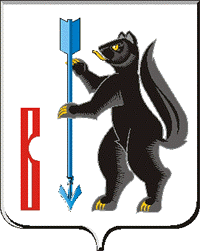 РОССИЙСКАЯ ФЕДЕРАЦИЯСВЕРДЛОВСКАЯ ОБЛАСТЬДУМА ГОРОДСКОГО ОКРУГА ВЕРХОТУРСКИЙР Е Ш Е Н И Еот  «09» июня 2018 года № 28г. Верхотурье Об утверждении Положения о порядке проведения конкурса, предметом которого является право заключить договор на установку и эксплуатацию рекламной конструкции с использованием муниципального  имущества 	В соответствии с Гражданским кодексом Российской Федерации, Бюджетным кодексом Российской Федерации, Федеральными законами от 6 октября 2003 года N 131-ФЗ "Об общих принципах организации местного самоуправления в Российской Федерации",Федеральным законом от 13 марта 2006 года № 38-ФЗ «О рекламе», руководствуясь статьей 21 Устава городского округа Верхотурский, Дума городского округа ВерхотурскийРЕШИЛА:  1. Утвердить Положение"О порядке проведения конкурса, предметом которого является право заключить договор на установку и эксплуатацию рекламной конструкции с использованием муниципального имущества" (Приложение).  2. Решение Думы от 05сентября 2012 года №57 об утверждении Положения «О порядке проведения торгов, предметом которых является право заключить договор на установку и эксплуатацию рекламной конструкции с использованием муниципального имущества» признать утратившим силу.          3.Опубликовать настоящее Решение в информационном бюллетене «Верхотурская неделя» и разместить на официальном сайте городского округа Верхотурский.4. Настоящее Решение вступает в силу со дня его официального опубликования. 5. Контроль исполнения настоящего Решения возложить на планово-бюджетную комиссию Думы городского округа Верхотурский (Марков М.Ю.)                   Глава городского округа Верхотурский			                       А.Г.Лиханов      Председатель  Думыгородского округа Верхотурский	                                              И.А.КомарницкийПриложение к РешениюДумы городского округа Верхотурскийот «09» июня 2018 г. N28ПОЛОЖЕНИЕО ПОРЯДКЕ ПРОВЕДЕНИЯ КОНКУРСА, ПРЕДМЕТОМ КОТОРОГО ЯВЛЯЕТСЯПРАВО ЗАКЛЮЧИТЬ ДОГОВОР НА УСТАНОВКУ И ЭКСПЛУАТАЦИЮРЕКЛАМНОЙ КОНСТРУКЦИИ С ИСПОЛЬЗОВАНИЕМ МУНИЦИПАЛЬНОГО ИМУЩЕСТВАГлава 1. ОБЩИЕ ПОЛОЖЕНИЯ1. Настоящее Положение разработано в соответствии с Гражданским кодексомРоссийской Федерации, Бюджетным кодексом Российской Федерации, Федеральными законами от 6 октября 2003 года N 131-ФЗ "Об общих принципах организации местного самоуправления в Российской Федерации", от 13 марта 2006 года N 38-ФЗ"О рекламе" и устанавливает порядок организации и проведения конкурса, предметом которого является право заключить договор на установку и эксплуатацию рекламной конструкции любого типа, за исключением суперсайта, видеоэкрана, рекламной конструкции для размещения концертных и театральных афиш - афишного стенда, с использованием муниципального имущества (земельных участков, зданий, строений, сооружений).Договоры на установку и эксплуатацию суперсайтов, видеоэкранов, рекламных конструкций для размещения концертных и театральных афиш - афишных стендов заключаются по итогам аукционов, порядок проведения которых определяется правовым актом Думы городского округа Верхотурский.Право заключить договор на установку и эксплуатацию рекламной конструкции с использованием муниципального имущества (земельных участков, зданий, строений, сооружений) (далее - договор) может быть выставлено на конкурс только после включения сведений о рекламной конструкции и месте ее установки в схему размещения рекламных конструкций.2. Продавцом и организатором конкурса на право заключения договора выступает Администрация городского округа Верхотурский.Конкурс является открытым по составу участников, предложения о цене предмета конкурса и других конкурсных условиях, перечисленных в пункте 3 настоящего Положения, подаются в запечатанных конвертах (закрытая форма подачи предложений).Заявку на участие в конкурсе вправе подать физическое лицо, в том числе индивидуальный предприниматель, а также юридическое лицо (далее - заявители).3. Победителем конкурса признается участник, предложивший наиболее высокую цену предмета конкурса, а также лучшие предложения по другим критериям с учетом требований, перечисленных в конкурсной документации:1) лучшее предложение по размещению информации о праздничных, памятных днях, днях проведения торжественных и иных мероприятий;2) лучшее предложение по размещению социально значимой информации.Глава 2. ПРИНЯТИЕ РЕШЕНИЯ О ПРОВЕДЕНИИ КОНКУРСА,ПОДГОТОВКА К ЕГО ПРОВЕДЕНИЮ4. Решение о проведении конкурса принимает Администрация.Решение о проведении конкурса оформляется распоряжением Администрации.В распоряжении о проведении конкурса обязательно указываются:1) предмет конкурса ("право на заключение договора");2) адрес места установки рекламной конструкции и его характеристика (в том числе стена, крыша здания, строения, сооружения; ограждение, столб, газон, тротуар, земельный участок);3) конкурсные условия;4) размер задатка, срок его внесения заявителями;5) начальная цена предмета конкурса;6) место и сроки организации и проведения конкурса;5. Конкурс проводит конкурсная комиссия (далее - Комиссия) в порядке, определенном настоящим Положением. Состав комиссии утверждается постановлением Администрации.6. Полномочия организатора конкурса:1) разрабатывает конкурсную документацию и осуществляет ее размещение на официальном сайте городского округа Верхотурский;2) определяет дату, место, время начала и окончания приема заявок на участие в конкурсе (далее - заявка) и документов, указанных в извещении о проведении конкурса (далее - документы);3) определяет дату и время признания заявителей участниками конкурса;4) определяет дату, время и место проведения конкурса;5) готовит извещение о проведении конкурса, обеспечивает его опубликование в официальном печатном издании, а также размещение на официальном сайте городского округа Верхотурский;6) рассматривает поступившие от заявителей заявки и документы, проверяет правильность их оформления, комплектность, соответствие законодательству Российской Федерации, а также соответствие требованиям по их оформлению, установленным настоящим Положением и извещением о проведении конкурса, принимает решение о приеме или о возврате заявки и документов;7) обеспечивает размещение на официальном сайте городского округа Верхотурский, протокола рассмотрения заявок;8) обеспечивает опубликование в официальном печатном издании, а также размещение на официальном сайте городского округа Верхотурский, информационного сообщения о результатах проведения конкурса;9) ведет журнал приема заявок, в котором регистрирует:заявки, принятые организатором конкурса, в том числе отозванные;заявки, не принятые организатором конкурса (с указанием причин отказа в принятии заявки);10) принимает меры по обеспечению сохранности представленных заявок, прилагаемых к ним документов, а также конфиденциальности сведений о заявителях.7. В состав конкурсной документации, указанной в подпункте 1 пункта 6настоящего Положения, включаются:1) проект договора, заключаемого с победителем конкурса;2) описание, в том числе технические показатели, рекламной конструкции, которая может быть установлена на муниципальном объекте недвижимости;3) бланк заявки;4) критерии определения победителя конкурса;5) порядок разъяснения конкурсной документации;6) извещение о проведении конкурса.8. Извещение о проведении конкурса должно содержать следующие сведения:1) наименование, местонахождение, почтовый адрес, адрес электронной почты, номер телефона организатора конкурса;2) наименование лота ("Право на заключение договора (договоров) на установку и эксплуатацию рекламной конструкции (или нескольких однотипных рекламных конструкций, в том числе территориально разобщенных) с использованием муниципального имущества");3) адрес места установки рекламной конструкции и его характеристика (в том числе стена, крыша здания, строения, сооружения; ограждение, столб, газон, тротуар, земельный участок);4) конкурсные условия;5) начальная цена лота без учета налога на добавленную стоимость;6) критерии определения победителя конкурса;7) размер задатка, срок, порядок его внесения и возврата, а также реквизиты счета, на который должен поступить задаток;8) электронный адрес официального сайта организатора конкурса в информационно-телекоммуникационной сети "Интернет", на котором размещена конкурсная документация, а также дата, время, место и порядок представления конкурсной документации;9) бланк заявки;10) дата, место, время начала и окончания приема заявок и прилагаемых к ним документов;11) перечень документов, которые заявитель должен представить организатору конкурса, с указанием требований к их оформлению;12) порядок и срок, в течение которого заявитель имеет право отозвать принятую заявку и документы;13) место, дата, время и порядок проведения конкурса;14) место, дата, время и порядок признания заявителей участниками конкурса;15) место, дата и время подведения итогов конкурса;16) срок для заключения договора;17) срок внесения победителем конкурса платы за право заключения договора, а также реквизиты счета, на который должна поступить плата;18) указание на то, что для установки рекламной конструкции требуется получение разрешения на установку и эксплуатацию рекламной конструкции в порядке, установленном уполномоченным органом государственной власти Свердловской области.Извещение о проведении конкурса подлежит опубликованию в официальном печатном издании, а также размещению на официальном сайте городского округа Верхотурский, не менее чем за 30 календарных дней до даты проведения конкурса.9. Начальная цена предмета конкурса устанавливается в соответствии с законодательством Российской Федерации об оценочной деятельности.Задаток для участия в конкурсе устанавливается в размере 20 процентов от начальной цены предмета конкурса.10. Организатор конкурса вправе отказаться от проведения конкурса не позднее, чем за 30 дней до дня проведения конкурса в порядке, установленном Гражданским кодексом Российской Федерации.11. Для участия в конкурсе заявители направляют организатору конкурса в срок, указанный в извещении о проведении конкурса:1) заявку в двух экземплярах;2) копии учредительных документов юридического лица, заверенные подписью его руководителя и печатью юридического лица (при наличии печати);3) копию документа, удостоверяющего личность, - для физических лиц, их представителей и для представителей юридических лиц;4) копию нотариально заверенной доверенности - для представителей физических лиц, в том числе индивидуальных предпринимателей;копию доверенности, заверенную подписью руководителя и печатью юридического лица (при наличии печати), или копию документа о назначении (об избрании), подтверждающего полномочия действовать от имени юридического лица без доверенности (приказ о назначении руководителя, выписка из протокола или иной документ), заверенную подписью руководителя и печатью юридического лица (при наличии печати), - для представителей юридических лиц;5) полученную не позднее чем за 20 календарных дней до даты подачи заявки:выписку из Единого государственного реестра юридических лиц (при подаче заявки юридическим лицом);выписку из Единого государственного реестра индивидуальных предпринимателей (при подаче заявки индивидуальным предпринимателем);6) копию платежного документа с отметкой банка, подтверждающего перечисление задатка на счет, указанный в извещении о проведении конкурса;7) предложение о цене предмета конкурса и других конкурсных условиях, указанных в извещении о проведении конкурса (конкурсное предложение);8) опись всех представленных документов (в двух экземплярах).12. При приеме заявок организатор конкурса проверяет:соответствие заявки установленной форме;наличие полного комплекта документов в соответствии с перечнем, опубликованным в извещении о проведении конкурса.Заявители при подаче заявок и документов, указанных в подпунктах 3, 4 пункта 11 настоящего Положения, вместе с копией документа предоставляют лицу, осуществляющему прием заявок и документов, подлинники указанных документов. Лицо, осуществляющее прием заявок и документов, сравнивает подлинник документа с представленной заявителем копией и заверяет копию путем проставления на ней отметки, которая состоит из слова "Верно", наименования должности лица, принявшего заявку и документы (включая наименование организации), личной подписи, расшифровки подписи (инициалы, фамилия) и даты.Подлинники документов, копии которых заверяются в порядке, определенном настоящим пунктом, возвращаются заявителю в день подачи заявки.При приеме заявки лицо, осуществляющее прием заявок и документов, регистрирует заявку в журнале приема заявок с присвоением ей номера и указанием времени поступления (число, месяц, час и минуты). На втором экземпляре заявки, который остается у заявителя, лицо, осуществляющее прием заявок и документов, ставит отметку о приеме заявки и документов с указанием даты, времени приема, наименования должности, фамилии, имени, отчества лица, принявшего заявку и документы, а также проставляет свою подпись.13. Предложение о цене предмета конкурса и других конкурсных условиях, указанных в 3 настоящего Положения (конкурсное предложение), принимаются только в опечатанных двойных конвертах. Лицо, осуществляющее прием заявок и документов, ставит на внешнем конверте дату и время его получения, а также подписывает его.14. Одно лицо вправе подать только одну заявку на участие в конкурсе по каждому лоту. Плата за участие в конкурсе не взимается.15. Организатор конкурса отказывает в приеме заявки и документов в следующих случаях:1) заявка подана по истечении срока приема заявок, указанного в извещении о проведении конкурса, либо не соблюдена форма заявки;2) заявка подается лицом, не уполномоченным действовать от имени заявителя;3) представлены не все документы по перечню, объявленному в извещении, либо представленные документы оформлены с нарушением требований, предусмотренных извещением о проведении конкурса;4) имеются противоречия между сведениями, содержащимися в представленных заявителем документах;5) по данному лоту от заявителя уже принята заявка.Данный перечень оснований для отказа заявителю в приеме заявки и документов для участия в конкурсе является исчерпывающим.Отметка об отказе в приеме заявки и документов с указанием причины отказа проставляется лицом, осуществляющим прием заявок и документов, в заявке и журнале приема заявок.Заявка и документы, не принятые организатором конкурса, возвращаются заявителю в день их поступления вместе с описью документов и отметкой об отказе в приеме заявки и документов с указанием причин отказа путем вручения их заявителю или его уполномоченному представителю под роспись.16. Заявитель вправе отказаться от участия в конкурсе в любое время до момента вскрытия конвертов с конкурсными предложениями путем вручения организатору конкурса или конкурсной комиссии письменного обращения об отказе участвовать в конкурсе.17. По окончании приема заявок Комиссия конкурса рассматривает поступившие заявки и документы, проверяет их и принимает решение о признании заявителей участниками конкурса или об отказе в признании заявителей участниками конкурса в срок, указанный в извещении о проведении конкурса.18. Заявитель не признается участником конкурса в следующих случаях:1) если заявитель имеет неисполненное или исполненное ненадлежащим образом (частично исполненное и (или) исполненное с нарушением срока) денежное обязательство по неналоговым доходам, администратором которых является Администрация, на дату подачи заявки;2) если не подтверждено поступление в установленный срок задатка на счет, указанный в извещении о проведении конкурса.Данный перечень оснований для отказа в признании заявителя участником конкурса является исчерпывающим.19. Решение Комиссии о признании заявителей участниками конкурса или об отказе в признании заявителей участниками конкурса оформляется протоколом рассмотрения заявок.Заявитель приобретает статус участника конкурса со дня подписания Комиссией протокола рассмотрения заявок.В протоколе рассмотрения заявок указываются количество принятых и отозванных заявок, приводятся фамилии, имена, отчества или наименования заявителей, фамилии, имена, отчества или наименования лиц, признанных участниками конкурса, а также лиц, не признанных участниками конкурса, с указанием оснований.20. Заявители, признанные участниками конкурса, а также заявители, не признанные участниками конкурса, уведомляются о принятом решении в срок не позднее следующего рабочего дня со дня подписания протокола рассмотрения заявок путем вручения под роспись им или их представителям соответствующего уведомления, а также путем направления такого уведомления по адресу электронной почты.Протокол рассмотрения заявок не позднее следующего рабочего дня после его подписания размещается на официальном сайте городского округа Верхотурский.Глава 3. ПОРЯДОК ПРОВЕДЕНИЯ КОНКУРСА21. В день проведения конкурса участники конкурса или их представители вправе присутствовать при вскрытии конвертов с конкурсными предложениями.22. Заседание комиссии считается правомочным, если на нем присутствует не менее половины от ее списочного состава.23. Перед вскрытием конвертов с конкурсными предложениями комиссия проверяет их целостность, что фиксируется в протоколе о результатах проведения конкурса, после чего приступает к рассмотрению конкурсных предложений. Указанные предложения должны быть изложены на русском языке, подписаны участниками конкурса или их полномочными представителями. Цена предмета конкурса указывается числом и прописью. Комиссия принимает во внимание цену, указанную прописью, если числом и прописью указаны разные цены.Предложения, содержащие цену ниже начальной цены, не рассматриваются.Рассмотрение и обсуждение конкурсных предложений проводится комиссией на закрытом заседании.Комиссия оценивает предложения участников конкурса в соответствии с критериями, указанными в 3 настоящего Положения, и конкурсными условиями, перечисленными в извещении о проведении конкурса, и определяет победителя конкурса.В случае если предложения участников конкурса о цене и (или) иных условиях конкурса совпадут, победителем признается участник, чье конкурсное предложение поступило к организатору конкурса ранее.Победитель конкурса определяется комиссией путем проведения открытого голосования простым большинством голосов от числа присутствующих членов комиссии. При равенстве голосов членов комиссии голос председателя комиссии является решающим.Решение комиссии об определении победителя конкурса оформляется протоколом о результатах проведения конкурса, составляемым в двух экземплярах, один из которых передается победителю конкурса или его представителю, а второй остается у организатора конкурса. Указанный протокол составляется комиссией в день подведения результатов конкурса и подписывается членами комиссии и победителем конкурса.Протокол о результатах проведения конкурса является основанием для заключения договора с победителем конкурса. Договор заключается между Администрацией и победителем конкурса в срок, установленный в извещении о проведении конкурса, после внесения платы за право заключения договора.24. Комиссия признает конкурс несостоявшимся в следующих случаях:1) если не было принято ни одной заявки на участие в конкурсе или участником конкурса признан только один заявитель;2) если конкурсные предложения участников конкурса не соответствуют конкурсным условиям, перечисленным в извещении о проведении конкурса.Если участник конкурса, конкурсное предложение которого содержит лучшие условия, следующие после условий, предложенных победителем конкурса, отказался или уклонился от заключения договора, результаты конкурса аннулируются решением конкурсной комиссии.При признании конкурса несостоявшимся, аннулировании результатов конкурса комиссия составляет об этом протокол с обоснованием принятия такого решения.25. Информационное сообщение о результатах проведения конкурса подлежит опубликованию в официальном печатном издании и размещению на официальном сайте Администрации городского округа Верхотурский, не позднее одного рабочего дня, следующего за днем оформления протокола о результатах проведения конкурса или протокола о признании конкурса несостоявшимся, об аннулировании результатов конкурса.В информационном сообщении о результатах проведения конкурса указываются:организационно-правовая форма, наименование (для юридического лица) или фамилия, имя, отчество (для физического лица) победителя конкурса;решение о признании конкурса несостоявшимся или об аннулировании результатов конкурса с обоснованием этого решения.26. В случае признания конкурса несостоявшимся по причине признания участником конкурса только одного заявителя с соблюдением требований, установленных законодательством Российской Федерации о рекламе, договор заключается с лицом, которое являлось единственным участником конкурса, если его конкурсное предложение соответствует конкурсным условиям.Предложение о заключении договора (с указанием срока для его заключения) направляется такому участнику конкурса о заключении договоров на установку и эксплуатацию рекламных конструкций с использованием муниципального имущества по адресу электронной почты в течение 3 календарных дней со дня подписания протокола о признании конкурса несостоявшимся, а также размещается не позднее следующего рабочего дня на официальном сайте Администрации городского округа Верхотурский. Договор заключается с указанным лицом при условии внесения платы за право заключения договора в размере, указанном в конкурсном предложении. Договор подлежит заключению в срок, указанный в извещении о проведении конкурса.27. В случаях признания конкурса несостоявшимся объявляется новый конкурс.28. В случае если победитель конкурса не перечислил плату за право заключения договора или не заключил договор в срок, установленный в извещении о проведении конкурса, он считается уклонившимся от заключения договора.При уклонении победителя конкурса от заключения договора предложение заключить договор направляется участнику конкурса, конкурсное предложение которого по результатам рассмотрения и оценки конкурсных предложений содержит лучшие условия, следующие после условий, предложенных победителем конкурса.Предложение о заключении договора с указанием срока для его заключения направляется участнику конкурса, предложение которого по результатам рассмотрения заявок и оценки конкурсных предложений содержит лучшие условия после условий, предложенных победителем конкурса, в течение 5 календарных дней после истечения срока для подписания договора победителем конкурса.Глава 4. ПОРЯДОК РАСЧЕТОВ29. До заключения договора победитель конкурса представляет в Администрацию копию платежного документа, подтверждающего внесение платы за право заключения договора.В соответствии с обязательствами, перечисленными в заявке, договор заключается только после поступления в бюджет городского округа Верхотурский в полном объеме платы за право заключения договора в установленном законодательством Российской Федерации порядке.30. Суммы задатков заявителей подлежат возврату в следующем порядке:1) лицам, заявки которых не были приняты, - в течение 5 календарных дней со дня оформления протокола рассмотрения заявок;2) заявителям, не признанным участниками конкурса, - в течение 5 календарных дней со дня оформления протокола рассмотрения заявок;3) лицам, принимавшим участие в конкурсе, но не выигравшим его, - в течение 5 календарных дней со дня оформления протокола о результатах проведения конкурса;4) заявителям, отказавшимся от участия в конкурсе, - в порядке и сроки, определенные пунктом 16 настоящего Положения, - в течение 5 календарных дней со дня подачи письменного обращения об отказе от участия в конкурсе;5) участнику конкурса, предложение которого по результатам рассмотрения и оценки конкурсных предложений содержит лучшие условия, следующие после условий, предложенных победителем конкурса, - в течение 5 календарных дней после подписания договора с победителем конкурса.31. В соответствии с обязательствами, перечисленными в заявке, задаток не подлежит возврату победителю конкурса, участнику конкурса, предложение которого по результатам рассмотрения заявок и оценки конкурсных предложений содержит лучшие условия после условий, предложенных победителем конкурса, в случае их отказа или уклонения от заключения договора в установленный срок.32. Задаток, внесенный победителем конкурса, перечисляется в бюджет городского округа Верхотурский в счет платы за право заключения договора не позднее 15 рабочих дней со дня его заключения.Глава 5. ЗАКЛЮЧИТЕЛЬНЫЕ ПОЛОЖЕНИЯ33. Все вопросы по проведению конкурса и определению его победителя, не урегулированные настоящим Положением, решаются в порядке, установленном гражданским законодательством Российской Федерации.34. В соответствии с частью 9 статьи 19 Федерального закона от 13 марта 2006 года N 38-ФЗ "О рекламе" установка и эксплуатация рекламной конструкции допускаются только при наличии разрешения на установку и эксплуатацию рекламной конструкции.